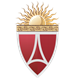 ОПШТИНА АЕРОДРОМ К О Н К У Р С   З А   И З Б О Р   Н А   И Д Е Ј Н О   Р Е Ш Е Н И ЕКонкурс за избор на идејно решение за изградба на детска градинка “Пчелка 1” на ЈУДГ “Буба Мара” во Општина Аеродром-конкурсна документација-Скопје, Ноември, 2022 годинаОПШТИНА АЕРОДРОМ - СОДРЖИНА НА КОНКУРСНА ДОКУМЕНТАЦИЈА -Покана за поднесување на идејни решенијаДЕЛ I. ИНСТРУКЦИИ ЗА УЧЕСНИЦИТЕДоговорен органПредмет и цел на конкурсотТрошоци за поднесување на идејно решениеКонкурсни условиКомисија за оценување на конкурсот Критериуми за доделување на награди Награди и откупиПравни, економски, финансиски и технички информации Конкурсна задачаРокови за изработка на конкурсното решениеЗавршни одредбиДЕЛ II:  Прилози: -    И З Ј А В А   З А   С О Г Л А С Н О С Т за откуп/отстапување на авторските праваКонкурсна задача за Конкурс за избор на идејно решение за изградба на детска градинка “Пчелка 1” на ЈУДГ “Буба Мара” во Општина АеродромИзвод од урбанистичка планска документација за предметната градежна парцела со Општи и Посебни одредби од деталниот урбанитички план.Повеќе информации за градежната парцела и непосредното окружување може да се добијат на електронската адреса: strasko.hadzikocev@aerodrom.gov.mk и ivan.kokalanovski@aerodrom.gov.mk / Географски информациски систем на Општина Аеродром (за граѓани)ОПШТИНА АЕРОДРОМ ПОКАНА ЗА ПОДНЕСУВАЊЕ ИДЕЈНИ РЕШЕНИЈАПочитувани,       Договорниот орган Општина Аеродром - Скопје, со адреса на бул. Јане Сандански бр.109, 1000 Скопје, телефон за контакт 02/2400-970 и факс 02/2401-546, електронска адреса: aerodrom@aerodrom.gov.mk, има потреба од Конкурс за избор на идејно решение за изградба на детска градинка “Пчелка 1” на ЈУДГ “Буба Мара” во Општина Аеродром.За таа цел, договорниот орган спроведува конкурс за избор на идејно решение, во согласност со  член 124 став 1 точка а и член 55 став 4 точка б од Законот за јавните набавки („Службен весник на Република Македонија“ број 24/2019), за што објави оглас на страната на ЕСЈН на 04.11.2022 година.Ве молиме да ни го доставите Вашето идејно решение за горенаведениот предмет на конкурсот најдоцна до 12.12.2022 година во 10:00 часот (по локално време) по пошта на горната адреса или лично со поднесување во архивата на договорниот орган.Со оваа покана Ви доставуваме конкурсна документација која ги содржи сите информации кои ќе Ви помогнат за изработка на идејното решение.	Отворањето на идејните решенија нема да биде јавно и ќе се изврши на датум и час определени како краен рок за поднесување на идејните решенија во просториите на договорниот орган.Однапред благодариме на соработката.ДЕЛ I: Инструкции за учесницитеДОГОВОРЕН ОРГАН1.2.1 Договорен орган е Општина Аеродром – Скопје , со седиште на адреса: бул. Јане Сандански бр.109, 1000 Скопје, телефон 02/2400-528 и 02/2400-545 , факс 02/2401-546, електронска адреса aerodrom@aerodrom.gov.mk, интернет адреса:  www.aerodrom.gov.mk.1.2.2 Лицa за контакт кај договорниот орган се Страшко Хаџи Коцев и Иван Кокалановски, телефон 02/2400-528 и 02/2400-545, факс 02/240-1546, електронскa aдреса: strasko.hadzikocev@aerodrom.gov.mk и ivan.kokalanovski@aerodrom.gov.mkПРЕДМЕТ  И ЦЕЛ НА КОНКУРСОТПредмет на конкурсот е избор на идејно решение за изградба на детска градинка “Пчелка 1” на ЈУДГ “Буба Мара” во Општина Аеродром.Со конкурсната задача се дефинираат барањата и условите на инвеститорот Општина Аеродром, Скопје, за изработкана Идеен архитектонски проект за матиченобјект за детска градинка и јасли во населба Лисиче, во опфатот наИзмена и дополнување на Детален Урбанистички План за населба Лисиче - бараки Урбан блок 2, Општина Аеродром - Скопје, градежна парцела бр. 1.10. Идејниот проект ќе овозможи натамошна изработка на Урбанистички проект сокој ќе се редефинира површината за градење без да се менуваат урбанистичките параметри зададени со деталниот урбанистички план, се со цел да се овозможи непреченото функционирање на постоечкиот капацитет за време на изградбата и Основен проект за градење согласно Закон за градење пречистен текст („Службен весник на Република Македонија“ бр. 130/09, 124/10, 18/11, 36/11, 54/11, 13/12, 144/12, 25/13, 79/13, 137/13, 163/13, 27/14, 28/14, 42/14, 115/14, 149/14, 187/14, 44/15, 129/15, 217/15,226/15, 30/16, 31/16, 39/16, 71/16, 132/16, 35/18, 64/18 и 168/18 и „Службен весник на РМ“ бр. 244/19 и 18/20).Цел на конкурсот за избор на идејно решение и изработка на основен проект за изградба за на детска градинка „Пчелка 1“ на ЈУДГ „Буба Мара“ во Општина Аеродром е зголемување на капацитетот на број на деца сместени во детска градинка како и постигнување на современи услови за нивен престој во истиот.ТРОШОЦИ ЗА ПОДНЕСУВАЊЕ НА ИДЕЈНО РЕШЕНИЕЕкономскиот оператор ги сноси сите трошоци поврзани со подготовката и со доставувањето на идејното решение, а договорниот орган не е одговорен за тие трошоци без оглед на водењето и на исходот од постапката за избор на идејно решение.КОНКУРСНИ УСЛОВИ- Конкурсот е јавен и анонимен, а право на учество имаат сите правни лица кои се регистрирани за вршење на дејност од областа на архитектурата со лиценца за проектирање издадена од  Министерство за транспорт и врски и сите физички лица со овластувања за проектирање издадени од Комората на овластени архитекти и инженери на РСМ, освен вработените во Општина Аеродром и членовите на нивните потесни семејства, како и членовите на жири комисијата и членовите на нивните потесни семејства. - Учесниците на конкурсот се пријавуваат под шифра.- Секој од учесниците има право да учествува со по еден труд.- Краен рок за предавање на конкурсните трудови е 12.12.2022 година до 10:00 часот.   -   Оценувањето на идејните решенија поднесени на конкурсот за избор на идејно решение го врши жири комисија избрана од Договорниот орган. -   Жири комисијата ќе донесе Одлука за доделување на наградите како и Известување за резултатите од Конкурсот во рок од 10 дена по завршување на крајниот рок за достава на конкурсните трудови. Авторите на проектите кои нема да бидат прифатени ќе бидат известени во рок од 15 дена од денот на завршување на постапката во врска со подигнување на трудовите. Рокот на плаќање за наградените победнички трудови  ќе се изврши во рок од 30 дена од изборот.  -    Конкурсните трудови треба да бидат презентирани на најмногу пет листови со А2 формат (59,4 х 42 цм), на тврда подлога и согласно барањата од точка 11 од конкурсната задача во прилог. Во горниот десен агол на секој лист да се наведе шифрата на трудот креирана од авторот / авторскиот како и да се приложи список на прилозите со редниот број.  На листовите не смее да има видливи називи или симболи со кои би се нарушила анонимноста на авторот.-  Трудовите се доставуваат до Архивата на Општина Аеродром, запакувани со непровиден материјал со натпис: Конкурс за избор на идејно решение за изградба на детска градинка “Пчелка 1” на ЈУДГ “Буба Мара” во Општина Аеродром на кој не смее да има никаков дополнителен текст или симбол заради анонимноста на авторите. -   Со пакетот (трудот) да се приложат дополнителни два затворени коверти:Првиот коверт треба да биде со назнака „Автор - Не отварај“ - назначен со истата шифра на трудот креирана од авторот, во ковертот треба да бидат наведени податоци за авторот / авторскиот тим (Име и Презиме, електронска пошта на авторот,  контакт телефон и копија од трансакциска сметка), копија од документ за регистрирана дејност  и копија од бараната лиценца (за првни лица) односно копија од овластувањето (за физички лица), Изјава за согласност за откуп/отстапување на авторските права (прилог на оваа конкурна документација) и Изјава за согласност/несогласност за јавно прикажување на трудот доколку истиот не е награден.Другиот коверт треба да биде со назнака „Текстуално образложение“ и шифрата на трудот креирана од авторот/авторскиот тим (Текстуалното образложение на проектот да биде напишано на листови со А4 формат (29,7 х 21 цм) со не повеќе од 600 зборови). -   Конкурсните материјали и останатата коресподенција поврзана со конкурсот се пишува на македонски јазик.-  Трудовите се предаваат во Архивата на Општина Аеродром со седиште на адреса: бул. Јане Сандански бр.109, 1000 Скопје, најдоцна до 12.12.2022 до 10:00 часот.5.     КОМИСИЈА ЗА ОЦЕНУВАЊЕ НА КОНКУРСОТ                 Работа на конкурсната комисија:Оценувањето на проектите поднесени на конкурсот за избор на идејно решение го врши жири комисија избрана од договорниот орган составена од пет члена кои се независни од учесниците на конкурсот и се лица со соодветни професионални квалификации и искуство во таа област.Резултатите ќе бидат објавени на ист начин на кој е објавен и конкурсот (на ЕСЈН и на WEB страницата на Општина Аеродром). Авторот на наградениот труд и останатите учесници ќе бидат писмено известени.Членовите на Жири комисијата, немаат право на учество на конкурсот.Анонимноста на учесниците мора да се запази пред жири комисијата сè додека таа не донесе мислење или одлука.Жири комисијата е самостојна во работата и донесувањето на своите одлуки.Жири комисијата ги оценува поднесените проекти врз основа на критериумите за оценување наведени во огласот.Жири комисијата поднесува извештај до договорниот орган и до учесниците, потпишан од сите нејзини членови, во кој е претставено рангирањето на проектите врз основа на нивната квалитативна оцена и конкретните забелешки и доколку е потребно, листа на прашања што треба да се разјаснат.Жири комисијата може да ги повика учесниците на конкурсот да одговорат на прашањата од точка 7, заради разјаснување на сите аспекти што се однесуваат на предложениот план или проект.Жири комисијата води записник од дискусиите што се воделе при рангирањето на учесниците.    6.   КРИТЕРИУМИ ЗА ДОДЕЛУВАЊЕ НА НАГРАДИЦелосно прочитување на програмските барања -  максимум 20 бода;Изводливост и одржливост - максимум 20 бода; Инвентивност во пристапот на обликување - максимум 20 бода; Економичност на решението - максимум 20 бода; Задоволување на сите прописи и нормативни акти за проектирање - максимум 20 бода. НАГРАДИ И ОТКУПИ      Договорниот орган ќе додели:прва награда за избраното најдобро идејно решение во висина од 600.000,00 денари во нето износ, втора награда за избрано идејно решение во висина од 300.000,00 денари во нето износ, трета награда за избрано идејно решение во висина од 200.000,00 денари во нето износ, Овие награди истовремено ќе претставуваат и откуп на авторските права и обештетување на авторите во целост, за што истите мора да пополнат и достават соодветни Изјави за согласност кои се прилог на оваа конкурсна документација.Со исплатата на конкурсните трудови распишувачот на конкурсот се стекнува со право на употреба на наградениот труд во целост.Договорниот орган ќе ја продолжи постапката за доделување на договор за јавна набавка на услуга за изработка на основен проект со првонаградениот учесник согласно член 55 став 4 од Законот за јавни набавки.Доколку првонаградениот учесник на конкурсот за избор на идејно решение е правно лице, постапката ќе продолжи согласно горенаведенто, со постапка со преговарање без објавување на оглас согласно член 55 став 4 од Законот за јавни набавки, а доколку првонаградениот учесник е физичко лице постапката ќе запре, а Договорниот орган ќе спроведе редовна постапка за  јавна набавка согласно Законот за јавни набавки, поради почитување на материјалните прописи поврзани со предметот на набавка.  Доколку постапката со преговарање со првонаграденото правно лице согласно член 55 став 4 од Законот за јавни набавки за доделување на договор за услуги за изработка на основен проект за изградба на нова детска градинка во Општина Аеродром е неуспешна, Договорниот орган ќе спроведе редовна постапка за  јавна набавка согласно Законот за јавни набавки, поради почитување на материјалните прописи поврзани со предметот на набавка.  8. ПРАВНИ, ЕКОНОМСКИ, ФИНАНСИСКИ И ТЕХНИЧКИ ИНФОРМАЦИИ       8.1 Конкурсот за избор на идејно решение е дел од постапка за доделување на договор за јавна набавка на услуги: ДА.   8.2 Критериуми за утврдување на способноста на учесниците во понатамошната постапка за доделување на договор за јавна набавка на услуга  Договорниот орган по завршување на конкурсот за избор на идејно решение и по доделувањето на наградите за најдобрите идејни решенија ќе ја продолжи постапката за доделување на договор за јавна набавка на услуга за изработка на основен проект со сите фази со првонаградениот учесник согласно член 55 став 4 од Законот за јавни набавки.​Доколку првонаградениот учесник на конкурсот за избор на идејно решение е правно лице, постапката ќе продолжи согласно горенаведената постапка со преговарање без објавување на оглас согласно член 55 став 4 од Законот за јавни набавки, а доколку првонаградениот учесник е физичко лице постапката ќе запре, а Договорниот орган ќе спроведе редовна постапка за  јавна набавка согласно Законот за јавни набавки, поради почитување на материјалните прописи поврзани со предметот на набавка.  За да учествува во понатамошната постапка согласно член 55 став 4 од Законот за јавни набавки, мора да ги исполнува следните критериуми за утврдување на способност:8.2.1 Способност на економските оператори8.2.1.1 Економскиот оператор за да се квалификува за способен за извршување на предметот на договорот  за јавна набавка, потребно е да ги исполнува барањата на договорниот орган по однос на способност на економските оператори, а како доказ доставува документи за утврдување на способност.8.2.1.2 Услови за утврдување способност 8.2.1.2.1 При утврдување на способноста на економските оператори, договорниот орган утврдува:дали постојат причини за исклучување од постапкатадали се исполнети условите за квалитативен избор Утврдување на причини за исклучување од постапката 8.3.1 Договорниот орган го исклучува од постапката за јавна набавка економскиот оператор доколку утврди дека на економскиот оператор или на лицето кое е член на управниот или на надзорниот орган на тој економски оператор или кое има овластувања за застапување или донесување одлуки или надзор врз него, во последните пет години му е изречена правосилна судска пресуда за сторено кривично дело кое има елементи од следниве кривични дела утврдени во Кривичниот законик:учество во злосторничко здружување, корупција, затајување даноци и придонеси,тероризам или казнени дела поврзани со терористички активности, перење пари и финансирање тероризам и злоупотреба на детскиот труд и трговија со луѓе.8.3.2 Договорниот орган го исклучува од постапката за јавна набавка економскиот оператор:кој има неплатени даноци, придонеси или други јавни давачки, освен ако му е одобрено одложено плаќање на даноците, придонесите или другите јавни давачки во согласност со посебните прописи и истите редовно ги плаќа;кој е во постапка на стечај или во постапка на ликвидација;на кој му е изречена споредна казна забрана за учество во постапки за јавен повик, доделување договори за јавна набавка и договори за јавно приватно партнерство;на кој му е изречена споредна казна привремена или трајна забрана за вршење на одделна дејност;на кој му е изречена прекршочна санкција забрана за вршење професија, дејност или должност, односно привремена забрана за вршење одделна дејност иликој дава лажни податоци или не ги доставува податоците што ги бара договорниот орган.8.3.3 Договорниот орган го исклучува економскиот оператор од постапката за јавна набавка доколку до крајниот рок за поднесување на понудите или пријавите за учество е на листата на издадени негативни референци.8.3.4 Како документи дека не постојат причини за исклучување договорниот орган ги прифаќа следниве документи:изјава на економскиот оператор дека во последните 5 години на економскиот оператор или на лицето кое е член на управниот или на надзорниот орган на тој економски оператор или кое има овластувања за застапување или донесување одлуки или надзор врз него, во последните пет години не му е изречена правосилна судска пресуда за сторено кривично дело кое има елементи од кривичните дела учество во злосторничко здружување,  корупција, затајување даноци и придонеси, тероризам или казнени дела поврзани со терористички активности, перење пари и финансирање тероризам и  злоупотреба на детскиот труд и трговија со луѓе, утврдени во Кривичниот законик;потврда за платени даноци, придонеси и други јавни давачки од надлежен орган од земјата каде економскиот оператор е регистриран;потврда дека не е отворена постапка за стечај од надлежен орган или единствен документ за докажување на способноста;потврда дека не е отворена постапка за ликвидација од надлежен орган или единствен документ за докажување на способноста;потврда од Регистарот на казни за сторени кривични дела на правните лица дека не му е изречена споредна казна забрана за учество во постапки за јавен повик, доделување на договори за јавна набавка и договори за јавно-приватно партнерство или единствен документ за докажување на способноста; потврда од Регистарот на казни за сторени кривични дела на правните лица дека не му е изречена споредна казна привремена забрана за вршење на одделна дејност или единствен документ за докажување на способноста;потврда од Регистарот на казни за сторени кривични дела на правните лица дека не му е изречена споредна казна трајна забрана за вршење на одделна дејност или единствен документ за докажување на способноста;потврда дека со правосилна пресуда не му е изречена прекршочна санкција - забрана за вршење на професија, дејност или должност или единствен документ за докажување на способноста ипотврда дека со правосилна пресуда не му е изречена прекршочна санкција - привремена забрана за вршење одделна дејност или единствен документ за докажување на способноста.извод од листата на негативни референци која договорниот орган ја обезбедува од ЕСЈН.8.3.5 Изјавата од алинеја 1 од потточка 8.3.4 ја изготвува и своерачно ја потпишува и печатира самиот економски оператор (одговорното лице или од него овластено лице) и истата не мора да биде заверена од надлежен орган. 8.3.6 Потврдите од потточка 8.3.4 ги издаваат надлежни органи во земјата каде е регистриран економскиот оператор. Ако земјата во која е регистриран економскиот оператор не ги издава овие документи или ако тие не ги опфаќаат сите горенаведени случаи, економскиот оператор може да достави изјава заверена кај надлежен орган8.3.7 Документите не смее да бидат постари од шест месеци од крајниот рок за поднесување понуди или пријави за учество, во хартиена форма и испечатирани и потпишани(одговорното лице или од него овластено лице).8.3.8. Во случај на група економски оператори, сите членови на групата поединечно ја докажуваат својата способноста за неисклучување од постапката.8.4 Утврдување на условите за квалитативен изборЗа да ги докаже условите за квалитативен избор економскиот оператор треба да исполни условите за квалитативен избор : способност за вршење професионална дејност; 8.4.1 Способност за вршење професионална дејност8.4.1.1 Економскиот оператор треба да ги исполнува следните услови за вршење на професионална дејност:да е регистриран како физичко или правно лице за вршење на дејноста поврзана со предметот на договорот за јавна набавка или доказ дека припаѓа на соодветно професионално здружение согласно со прописите на земјата каде што е регистриран.Економскиот оператор треба да ги исполнува и посебните услови за вршење на дејноста пропишани согласно со закон кои се однесуваат на предметот на договорот.8.4.1.2 За докажување на исполнување на условите за професионална дејност економскиот оператор задолжително доставува:Потврда за регистрирана дејност (образец ДРД) како доказ дека е регистриран како физичко или правно лице за вршење на дејноста поврзана со предметот на договорот за јавна набавка или доказ дека припаѓа на соодветно професионално здружение согласно со прописите на земјата каде што е регистриран. Во Република Северна Македонија надлежен орган за издавање на овој документ е Централниот регистар на Република Северна Македонија. Доказ издаден од надлежен орган за исполнување на посебните услови за вршење на дејноста пропишани согласно со закон кои се однесуваат на предметот на договорот Лиценца Б за проектирање на градби од втора категорија издадена од Министерството за транспорт и врски (согласно Законот за градење – Сл. Весник на РМ бр.130/2009, 124/2010, 18/2011, 36/2011, 54/2011, 13/2012, 144/2012, 25/2013, 79/2013, 137/2013, 163/2013, 27/2014, 28/2014, 42/2014, 115/2014, 149/2014, 187/2014, 44/2015, 129/2015, 217/2015, 226/2015, 30/2016, 31/2016, 39/2016, 71/2016, 132/2016, 35/18, 64/18 и 168/18 и „Службен весник на РМ“ бр. 244/19 и 18/20).    КОНКУРСНА ЗАДАЧАСо конкурсната задача се дефинираат барањата и условите на инвеститорот Општина Аеродром, Скопје, за изработка на Идеен архитектонски проект за матичен објект за детска градинка и јасли во населба Лисиче, во опфатот на Измена и дополнување на Детален Урбанистички План за населба Лисиче - бараки Урбан блок 2, Општина Аеродром - Скопје, градежна парцела бр. 1.10. Идејниот проект ќе овозможи натамошна изработка на Урбанистички проект со кој ќе се редефинира површината за градење без да се менуваат урбанистичките параметри зададени со деталниот урбанистички план, се со цел да се овозможи непреченото функционирање на постоечкиот капацитет за време на изградбата и Основен проект за градење согласно Закон за градење („Службен весник на Република Македонија“ бр. 130/09, 124/10, 18/11, 36/11, 54/11, 13/12, 144/12, 25/13, 79/13, 137/13, 163/13, 27/14, 28/14, 42/14, 115/14, 149/14, 187/14, 44/15, 129/15, 217/15,226/15, 30/16, 31/16, 39/16, 71/16, 132/16, 35/18, 64/18 и 168/18 и „Службен весник на РМ“ бр. 244/19 и 18/20). РОКОВИ ЗА ИЗРАБОТКА НА КОНКУРСНОТО РЕШЕНИЕТрудовите се доставуваат лично или по пошта. Крајниот рок за пристигнување на трудовите во Архивата на Општина Аеродром е 12.12.2022 година до 10:00 часот.Конкурсната комисија ќе ја заврши својата работа најдоцна во рок од 10 (десет) дена од крајниот рок  за поднесување на трудовите.     Секое прашање, информација или известување во постапката со спроведување на конкурсот за изборот на идејно решение се испраќаат во писмена форма, по пошта или со користење на електронски средства на следната електронскa aдреса: strasko.hadzikocev@aerodrom.gov.mk и ivan.kokalanovski@aerodrom.gov.mk        11.	ЗАВРШНИ ОДРЕДБИСо предавањето на конкурсниот труд секој учесник ги прифаќа пропозициите на конкурсот,Распишувачот на конкурсот со доделување на наградата ги откупува авторските права,Распишувачот го задржува правото да врши измени во идејното решение,Оценувачката комисија нема да ги разгледува оние конкурсни трудови кои што ќе пристигнат по предвидениот рок или не се изработени според условите и расписот на конкурсот,Членовите на Жири Комисијата немаат право на учество на конкурсот.Скопје, Ноември, 2022 година,			                      Општина Аеродром.Комисија за оценување на КонкурсотДЕЛ II -  Прилози: наслов на правно лице/име на физичко лицеДоОпштина Аеродром бул. Јане Сандански бр.109, 1000 СкопјеВо согласност со конкурсната документација на Конкурсот за избор на идејно решение „ Конкурс за избор на идејно решение за изградба на детска градинка „Пчелка 1“ на ЈУДГ „Буба Мара“ во Општина Аеродром “ објавен од Општина Аеродром - Скопје, ја давам(ме) следнаваИ З Ј А В А   З А   С О Г Л А С Н О С Тза откуп/отстапување на авторските праваод авторот(ите) _____________________________Овластување број ____________како учесник на Конкурсот под шифра „__________________“.Конкурсна задача за изработка на Идеен проект за објект со намена В2 - здравствени и социјални институции Детска градинка и јасли „Пчелка 1“на ЈУДГ „Буба Мара“ во Општина Аеродром- СкопјеВоведПроектната задача ја одредува темата, целите на натпреварот, обемот на работа, методите, правилата и стандардите кои треба да ги исполни понуденото решение во Идејниот проект.Предмет на конкурсната задачаСо конкурсната задача се дефинираат барањата и условите на инвеститорот Општина Аеродром, Скопје, за изработкана Идеен архитектонски проект за матиченобјект за детска градинка и јасли во населба Лисиче, во опфатот наИзмена и дополнување на Детален Урбанистички План за населба Лисиче - бараки Урбан блок 2, Општина Аеродром - Скопје, градежна парцела бр. 1.10. Идејниот проект ќе овозможи натамошна изработка на Урбанистички проект сокој ќе се редефинира површината за градење без да се менуваат урбанистичките параметри зададени со деталниот урбанистички план, се со цел да се овозможи непреченото функционирање на постоечкиот капацитет за време на изградбата и Основен проект за градење согласно Закон за градење пречистен текст („Службен весник на Република Македонија“ бр. 130/09, 124/10, 18/11, 36/11, 54/11, 13/12, 144/12, 25/13, 79/13, 137/13, 163/13, 27/14, 28/14, 42/14, 115/14, 149/14, 187/14, 44/15, 129/15, 217/15,226/15, 30/16, 31/16, 39/16, 71/16, 132/16, 35/18, 64/18 и 168/18 и „Службен весник на РМ“ бр. 244/19 и 18/20). Предлогот површина за градење ќе биде додадена како додаток кон подлогите од член 12 на оваа расписка.Услови на теренот и урбанистички параметри  Парцелата е на рамен терен, со правоаголнаформа дефинирана со регулациска линија. Градежната парцела е со намена комбинирана детска установа.Површината на парцелатае 7491 m2, површината за градењее 2602m2 и максималноизграденатабрутоповршинае 2602 m2. Конкурсниот труд да е изработен на ниво на Идеен архитектонски проект - фаза архитектурасогласно одредбите од Правилникот за стандарди и нормативи за уредување на просторот  (Сл. весник на РМ бр. 2/02), Правилникзастандардитеинормативитезавршењенадејностанаустановитезадеца (Сл. весник на РМ бр. 28/2014) и друга позитивна законска и подзаконска регулатива која се однесува на оваа област.Елементи за проектирањеКатноста на објектот да се предвиди согласно наведените правилниции Извод од урбанистичка планска документација. Капацитетот на детската градинка и јаслите треба да се проектира согласно нормативот од член 25 од Правилник за урбанистичко планирање (Сл. весник на РМ бр. 142/2010). Се препорачува со проектот да се предвидат зони за деца, за вработени и сервисна зона, при тоа најквалитетните позиции во објектот да се наменат за престој на децата. Да се обрне внимание на пасивните елементи на одржливата градба (осончување, ориентација, бои, застаклување, изолација и др.)Зона за децаЈасли - најмалку 3 занимални, не помали од 48 м2 Градинка - најмалку 11 занимални, не помали од 48 м2Повеќенаменски хол, не помал од 60.0 м2Креативна работилница за деца, не помала од 30.0 м2Просторија за стручна работа со деца со посебни потреби 15 - 20 м2Соба за изолација 15 - 20 м2Собите да се димензионираат согласно важечките стандарди. Санитарните јазли за деца да се предвидат во занималните. Да се предвиди простор - гардероба меѓу заедничката комуникација и занималните.Бројот на занималните за јаслите и градинката ќе зависи од член 25 од Правилник за урбанистичко планирање (Сл. весник на РМ бр. 142/2010).Зона за вработениКанцеларија за управител со предпростор за технички секретар и мала чекална, околу 30 м2Канцеларии за администрација, 2 х 12  м2Канцеларии за стручни соработнициза индивидуална работа со деца, 2 х 12 м2Просторија за стручен кадар, не помала од 12.0 м2Просторија за тријажа во јасли, димензионирана зависно од големината на групите, не помала од 10 м2Просторија за тријажа во градинка, димензионирана зависно од големината на групите, не помала од 10 м2Просторија за превентивна здравствена заштита, 12 м2Кабинет за заеднички методски средства, не помал од 9 м2Санитарни јазли за врботени, не помали од 2 х 5.0 м2Сервисна зонаПросторија за економ / домар, не помала од 8 м2Просторија за ситни поправки, не помала од 12 м2Централнакујнапо НАССР стандардиза детски оброци (доручек, ручек, ужина), не помала од 80 м2Прирачен магацин за кујна, не помал од 15 м2Магацин за храна, не помал од 8 м2Магацин за инвентар, не помал од 8 м2Санитарен јазол  и гардероба за вработени во кујна, не помал од 2 х 5 м2Централнапералнасо потребнипростории, не помала од 20 м2Котлара или просторија за топлотна пумпа, не помала од 10 м2Остава за прибор и средства за чистење, не помал од 4 м2Во објектот треба да има службен влез и одделни влезови за јаслите и за градинката. Влезовите да се со предпростор / ветробран. Кујната треба да има влез за вработени и одделни влезови за прием и достава на намирници и изнесувањена отпад. Во објектот да се предвидат сите неопходни вертикални и хоризонални комуникации. МатеријалиСо проектот да се предвидат квалитетни и трајни материјали кои ги задоволуваат соодветните нормативи и стандарди. Посебно внимание да се обрне на енергетската ефикасност, противпожарната заштита и лесното одржување на објектот. Предвидените материјали да соодветствуваат на намената и обликувањето на објектот. Пристап до објектот и паркирање возилаДа се предвиди сообраќаен пристапсо пристапно плато за транспортни возила како и посебен пристап и паркинг за возила за службени лица и родители, согласно важечките стандарди. Уредување на теренотСо конкурсното решение поголем дел од површината за градење да се предвиди како површина со ниско и високо зеленило. Согласно намената да се предложи и хортикултурно решение, со дендрологија (време на разлистување и цветање на растенијата). Да се предвидат пристапни патеки, игралишта за деца според старосни групи. Надворешниот простор мора да е ограден и безбеден. Да се обрне внимание на прилагодувањена содржините со потребите на лица со посебни потреби. НаградиПредвиден е вкупен фонд од 1.100.000,00 денари (без вклучен ДДВ), износ на ДДВ 198.000,00 денари и износ на средства со вклучен ДДВ 1.298.000,00 со кој ќе бидат наградени три победнички трудови:Прва награда во износ од 600.000.00 денари  во нето износВтора награда во износ од 300.000.00 денари во нето износТрета награда во износ од 200.000.00 денари во нето износАвторите на награденитетрудови ги отстапуваатавторските права на Општина Аеродром.Право на учество на конкурсотНе се предвидени претходна регистрација и парична уплата за учество на конкурсот.Право на учество на конкурсот имаат сите физички и правни лица со лиценци и овластувања за проектирање издадени од Комората на овластени архитекти и инженери на РМ, освен вработените во Општина Аеродром и членовите на нивните најтесни семејства како и членовите на жири комисијата и членовите на нивните најтесни семејства.Временски рокови поврзани со конкурсот за достава на конкурсните трудови и договорот за јавна набавка:Поставување прашања во врска со конкурсните барања до 04.12. 2022 година.- Краен рок за достава на конкурсните трудови е 12.12.2022 година до 10.00 часот преку Архивата на Општина Аеродром- Жири комисијата ќе донесе одлука за доделување на наградите во рок од 10   дена по завршување на крајниот рок за достава на конкурсните трудови- Рокот на извршување на договорот за изработка на основен проект е 120 (сто и дваесет) дена по добиен писмен налог- Времетраење на договорот за изработка на Основен проект- Договорот за јавна набавка ќе биде склучен со времетраење од 12 месеци од денот на неговото склучување, или до исполнување на обврската од договорот, но не подолго од 12 месеци од денот на склучување на договорот.Барања за содржината и опремата на прилозите на конкурсниот трудКонкурсниот труд задолжително треба да содржи:Ситуационо решение со петта фасада и хортикултурно решение во размер 1 : 500Ситуационо решение со отворено приземје во размер 1 : 500Основи на сите катови во размер 1 : 100 или 1 : 200   (градежни и основи со мебел)Петта фасада во размер 1 : 100 или 1 : 200Најмалку три пресеци во размер 1 : 100 или 1 : 200Сите фасади на објектотПотребни архитектонски детали во размер 1 : 10Потребни перспективи или изометриски внатрешни и надворешни тридимензионални претстави на објектот и неговата непосредна околина. Текстуално образложение на проектот напишано на листови со А4 формат (29,7 х 21 цм) со не повеќе од 600 зборови.Напомена: Доколку планираните објекти во идејни решенија  на кандидатите не можат да се сместат во формат А2 (59,4 х 42 см) се дозволува наместо цртежите да бидат прикажани  во размер 1:100, да се прикажат во размер 1:200.-    Конкурсните трудови треба да бидат презентирани на најмногу пет листови со А2 формат (59,4 х 42 цм), на тврда подлога и согласно барањата од точка 11 од конкурсната задача во прилог. Во горниот десен агол на секој лист да се наведе шифрата на трудот креирана од авторот / авторскиот како и да се приложи список на прилозите со редниот број.  На листовите не смее да има видливи називи или симболи со кои би се нарушила анонимноста на авторот.-  Трудовите се доставуваат до Архивата на Општина Аеродром, запакувани со непровиден материјал со натпис: Конкурс за избор на идејно решение за изградба на нова детска градинка во Општина Аеродром на кој не смее да има никаков дополнителен текст или симбол заради анонимноста на авторите.-   Со пакетот (трудот) да се приложат дополнителни два затворени коверти:Првиот коверт треба да биде со назнака „Автор - Не отварај“ - назначен со истата шифра на трудот креирана од авторот, во ковертот треба да бидат наведени податоци за авторот / авторскиот тим (Име и Презиме, електронска пошта на авторот,  контакт телефон и копија од трансакциска сметка), копија од документ за регистрирана дејност  и копија од бараната лиценца (за првни лица) односно копија од овластувањето (за физички лица), Изјава за согласност за откуп/отстапување на авторските права (прилог на оваа конкурна документација) и Изјава за согласност/несогласност за јавно прикажување на трудот доколку истиот не е награден.Другиот коверт треба да биде со назнака „Текстуално образложение“ и шифрата на трудот креирана од авторот/авторскиот тим (Текстуалното образложение на проектот да биде напишано на листови со А4 формат (29,7 х 21 цм) со не повеќе од 600 зборови).-   Конкурсните материјали и останатата коресподенција поврзана со конкурсот се пишува на македонски јазик.-  Трудовите се предаваат во Архивата на Општина Аеродром со седиште на адреса: бул. Јане Сандански бр.109, 1000 Скопје, најдоцна до 12.12.2022 до 10:00 часот.Подлоги во врска со конкурсотИзвод од урбанистичка планска документација за предметната градежна парцела со Општи и Посебни одредби од деталниот урбанитички план.Повеќе информации за градежната парцела и непосредното окружување може да се добијат на електронската адреса: strasko.hadzikocev@aerodrom.gov.mk и ivan.kokalanovski@aerodrom.gov.mk / Географски информациски систем на Општина Аеродром (за граѓани).Дополнително, Ви ги доставуваме подлогите за двата конкурса за избор на идејно решение за детска градинка за локација ДУП Бисер АРМ, дел А, Урбана Единица В, ГП. 7 и локација ДУП за нас. Лисиче - бараки Урбан блок 2, ГП. 1.10 во Општина Аеродром. Сакаме да Ви појасниме дека:За детската градинка за локација ДУП Бисер АРМ, дел А, Урбана Единица В, ГП. 7 се користат графичките прилози и параметрите од доставениот ДУП и векторскиот документ доставен во оваа дополна во DWG форматЗа  детската градинка за локација локација ДУП за нас. Лисиче - бараки Урбан блок 2, ГП. 1.10 се користат параметрите од ДУП, додека како површина за градење да се земе површината исцртана во  документ доставен во оваа дополна во DWG формат која што е превземена од идејниот урбанистички проект кој што ќе се усвои по завршување на конкурсот за избор на идејно решение и усвојување на награденото идејно решение.Линкот со сите прилози за двата конкурса еhttps://we.tl/t-nrtofBEKbx Во Скопје,04.11.2022 година